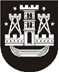 KLAIPĖDOS MIESTO SAVIVALDYBĖS TARYBASPRENDIMASDĖL KLAIPĖDOS MIESTO SAVIVALDYBĖS TARYBOS 2014 M. LIEPOS 31 D. SPRENDIMO NR. T2-173 „DĖL BIUDŽETINĖS ĮSTAIGOS KLAIPĖDOS SUTRIKUSIO VYSTYMOSI KŪDIKIŲ NAMŲ NUOSTATŲ PATVIRTINIMO“ PAKEITIMO2018 m. spalio 25 d. Nr. T2-226KlaipėdaVadovaudamasi Lietuvos Respublikos vietos savivaldos įstatymo 16 straipsnio 3 dalies 9 punktu, 18 straipsnio 1 dalimi ir Lietuvos Respublikos biudžetinių įstaigų įstatymo 6 straipsnio 5 dalimi, Klaipėdos miesto savivaldybės taryba nusprendžia:1. Pakeisti Biudžetinės įstaigos Klaipėdos sutrikusio vystymosi kūdikių namų nuostatus, patvirtintus Klaipėdos miesto savivaldybės tarybos 2014 m. liepos 31 d. sprendimu Nr. T2-173 „Dėl Biudžetinės įstaigos Klaipėdos sutrikusio vystymosi kūdikių namų nuostatų patvirtinimo“, ir 5 punktą išdėstyti taip:„5. Kūdikių namų buveinė: Turistų g. 28, LT-92282, Klaipėda.“2. Įgalioti Aušrą Nikolajevienę, BĮ Klaipėdos sutrikusio vystymosi kūdikių namų direktorę, pasirašyti nuostatus ir įregistruoti juos Juridinių asmenų registre.3. Skelbti šį sprendimą Klaipėdos miesto savivaldybės interneto svetainėje.Savivaldybės merasVytautas Grubliauskas